Looking for a well-equipped APMG HondaJet but are not prepared to pay the price? We have the plane for you! This plane had damage due to a ground handling incident that was repaired by the Honda factory in Greensboro, NC. It has been substantially discounted for the incident.The aircraft has the highest level of Honda factory maintenance programs on the airframe and engines. We are a stocking dealer that takes trades with a particular interest in single-engine turboprops. So, if 420 knots at 43,000 feet, Garmin’s latest avionics and Honda luxury is what you want, let’s talk. 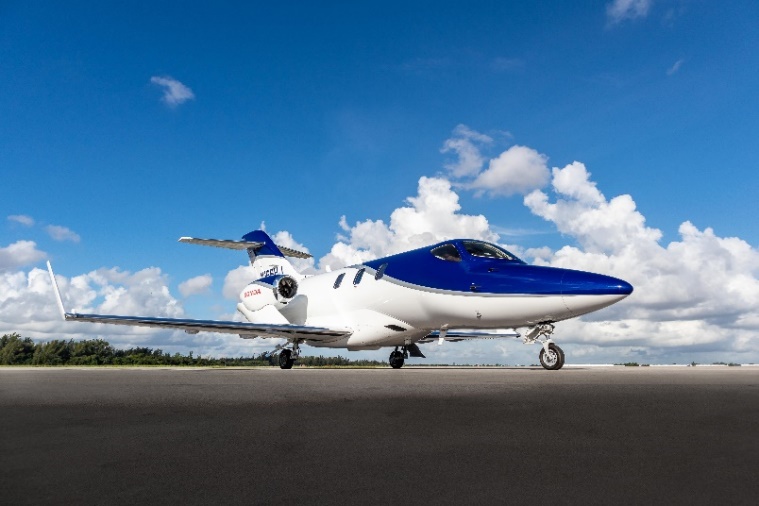 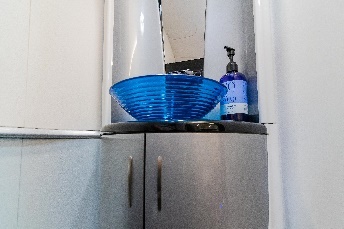 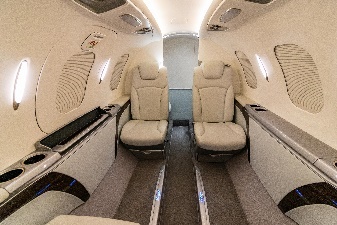 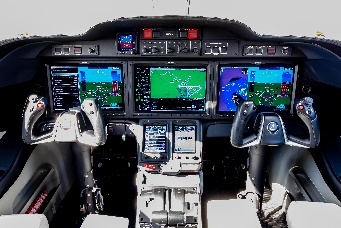 STATUS	Total time: airframe: 360 hours with 378 cyclesP3 maintenance contract programs until September 2022 EMC2 until April 2024  EXTERIORBrushed Ice Silver and Eucalyptus Trim Honda Signature Scheme in Blue Pearl	INTERIOR	Moonlight Interior in Cool Gray with Dark Gray accent colorsExternally serviced toilet	Sink with running waterAVIONICS	Garmin G3000 all-glass Avionics SuiteThree 14.1” high-resolution displays showing flight instruments, navigation, communication, lighting controls, traffic, terrain, weather, aircraft systems status and alerting, checklists and moreDual touchscreenDisplay providing a primary point of access for the majority of all avionics data inputs and selectionsIntegrated avionics which provides enhanced situational awareness, functionality, ease of operation and redundancyDual PFDs showing flight instrument data and pilot-selectable information in a 40:60 ratio split screen Three types of weather information - Connext, XM, radarRadar altimeterJeppesen ChartViewDual extended squitter transponders with ADS-B OutTelephone, text, and musicACCESSORY EQUIPMENT	Executive seat upgradeLife vestsCrew seats leather upgradeSolid aft cabin doorFIKI approvedRSVM capableSpeed brakeAnti-skid brakesLogo lightsPersonal storage compartmentsCabin power-forward seatsCabin floor trim upgradeElectric pleated shadesLH/RH executive tableCarbon fiber cabinet face upgradeRH side-facing seatLH storage cabinetSingle-point refuelingMAINTENANCE PROGRAMSComplete highest level of maintenanceP3 maintenance contract programs until September 2022 EMC2 until April 2024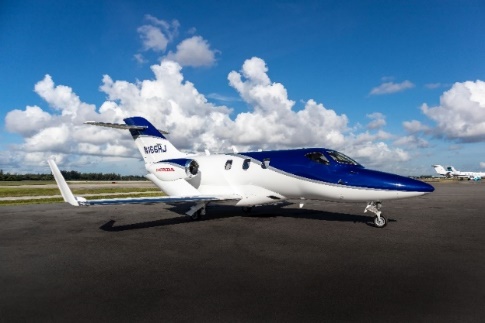 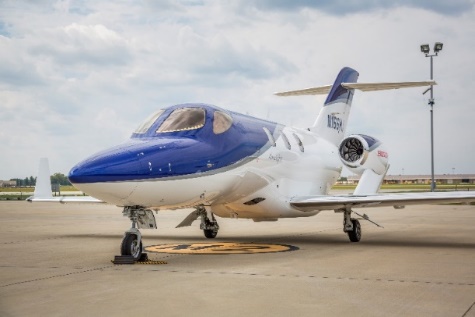 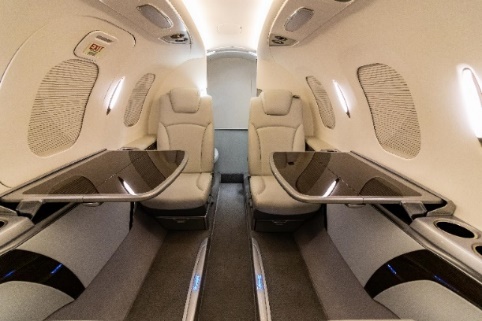 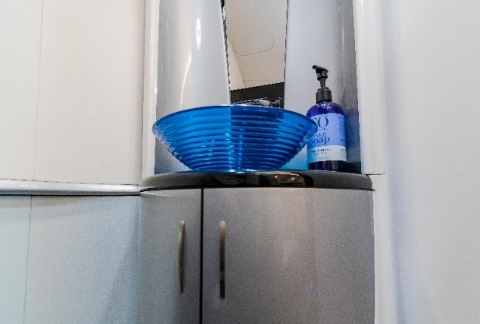 